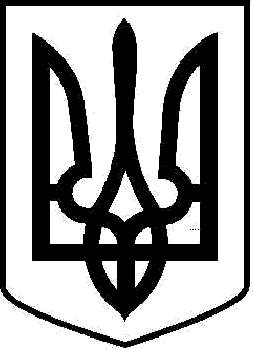 УКРАЇНАЧОРТКІВСЬКА МІСЬКА  РАДА ТРИДЦЯТЬ ДЕВ'ЯТА СЕСІЯ СЬОМОГО СКЛИКАННЯРІШЕННЯвід 24 травня 2018 року	№ 1074м. ЧортківПро затвердження Положення про відділ ведення Державного реєстру виборців Чортківської міської радиЗ метою забезпечення ефективної роботи виконавчих органів міської ради, відповідно до рішення міської ради від 21 грудня 2017 №935 «Про внесення змін до рішення міської ради від 19.02.2017 року №523 “Про затвердження структури і чисельності апарату міської ради та виконавчих органів міської ради», керуючись п. 5 ч.1 статтею 26, частиною 4 статті 54 Закону України «Про місцеве самоврядування в Україні», міська радаВИРІШИЛА:Затвердити Положення про відділ ведення Державного реєстру виборців Чортківської міської ради в новій редакції згідно додатку.Вважати	таким,	що втратило	чинність рішення міської ради від14  грудня  2013  №477  «Про  затвердження   Положення  про	відділ ведення Державного реєстру виборців виконавчого комітету Чортківської міської ради».Копію рішення направити у відділ ведення Державного реєстру виборців Чортківської міської ради.Контроль за виконанням цього рішення покласти на заступника міського голови з питань діяльності виконавчих органів міської ради ТимофіяР.М. та постійну комісію міської ради з питань дотримання законності, охорони громадського порядку та депутатської етики.Міський голова	Володимир ШМАТЬКО